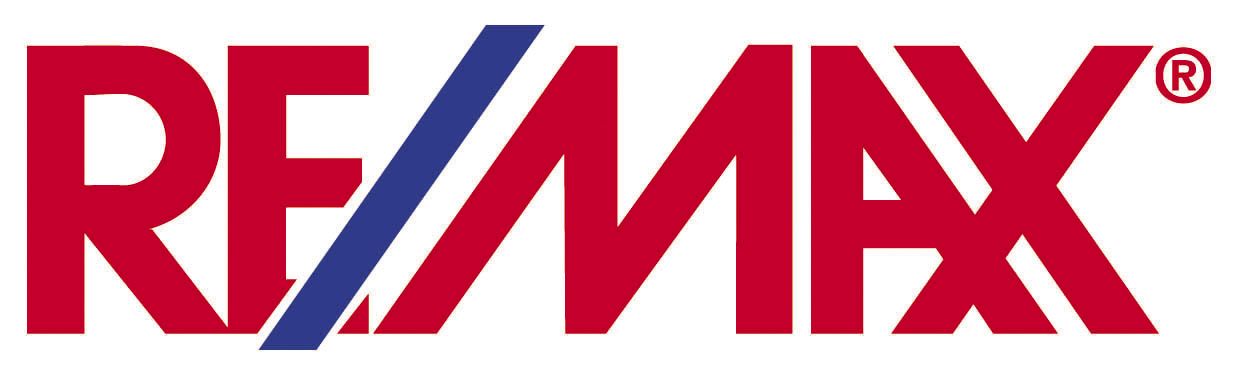 RENTAL APPLICATION_____________________________________________________ (together with all adult occupants as referred to herein, collectively, “APPLICANT”) hereby makes application to RE/MAX Realty Group for the lease of (Address): ____________________________________________________________________________________________________________________________________Beginning on the __________ day of __________________, 20______, for the monthly rent of $____________ payable in accordance with an executed lease. Lease term requested: ______________________________________.It is understood that the Premises are to be used as a residential dwelling to be occupied by none other than those persons listed in this application, and that occupancy is subject to vacancy by the departing occupant. Any and all personal property placed in the Premises shall be at the Applicant’s risk and the Applicant is responsible for insuring the same. APPLICATION IS BEING MADE FOR THE PREMISES IN ITS PRESENT CONDITION, UNLESS OTHERWISE INDICATED in writing. This Application consists of five pages. The truth of the information contained herein is essential, and if the landlord/owner or owner’s designated agent deems any answer or statement herein to be false or misleading, it shall be considered that any lease granted by virtue of this application may be cancelled at option of the landlord/owner or owner’s designated agent.NON-REFUNDABLE RENTAL PROCESSING FEE in the amount of $50.00 per adult occupant or married couple is included with this Application.  All adult occupants must be processed and be a party to the lease. The application process may take up to a minimum of five (5) working days to complete after it is received. The applicant hereby waives any claim for damages by reason of non-acceptance of this application, which the landlord/owner or owner’s designated agent may reject.SECURITY DEPOSIT equal to a full month's rent (unless otherwise agreed upon) is due and payable on or before the effective date of the lease. This security deposit is payable to the Landlord/Owner depending on who is managing the property; please consult with your agent. If Applicant enters an agreement to lease a furnished unit, an additional deposit will be required not to exceed one month’s rent. If Applicant enters an agreement to lease a pet friendly property, a pet deposit will be required for each pet, unless such pet qualifies under §5514 of the Delaware Landlord Tenant Code. The Applicant has no leasehold interests in the rental property until (1) the Applicant has been approved and (2) there is a fully ratified lease.Occupancy of residences shall conform to applicable zoning laws; applicable by-laws, and/or property owners' association rules and regulations.The Listing Broker can furnish a copy of the Lease form to the applicant for review. When Applicant receives notification of approval from the landlord/owner or owner’s designated agent, the Applicant agrees to execute a lease in accordance with the terms of the Application. NOTE: Applicant agrees to execute a lease within three business days from notification of acceptance.  If the property for which you are applying is managed by RE/MAX Realty Group you will be required to remit all monies with certified funds at the time of lease (unless otherwise agreed upon). The landlord/owner or owner’s designated agent reserves the right to rescind acceptance and resume marketing until lease ratification. The Applicant(s) agree to apply for all utilities/services prior to taking occupancy of the leased premises and agree to pay for all applicable utilities/services, i.e. electricity, gas, water, sewer, fuel, refuse, and will pay necessary deposits.The Applicant(s) hereby authorize RE/MAX Realty Group, its employees and/or agents and any credit bureau or other investigative agency employed by such firm, to investigate and to report and disclose to the landlord/owner or owner’s designated agent the results of the references herein listed, statements and other data obtained from any other person pertaining to credit, employment, rent history and financial responsibility or criminal record of the Applicant(s). Applicant(s) hereby authorize the references herein listed, to disclose or report any information requested by RE/MAX Realty Group and/or agents. An authorization form is included in this application package.Be certain that you have completed all five pages of the Application in its entirety and attach the application fee of $50.00 for each adult applicant included in this application. Include the following:Copies of Driver’s licenses for all occupants;Copies of pay stubs for most current two consecutive pay periods, or some form of verification of income;Contact information from current and previous landlords.  Include their name, address and contact phone number for verification.ALL APPLICATIONS WILL BE PROCESSED IN ACCORDANCE WITH ALL APPLICABLE LAWS, INCLUDING FAIR HOUSING AND AMERICAN DISABILITIES ACT._________________________________________________________________		_______________________Applicant Signature                        							Date_________________________________________________________________		_______________________Applicant Signature                        							Date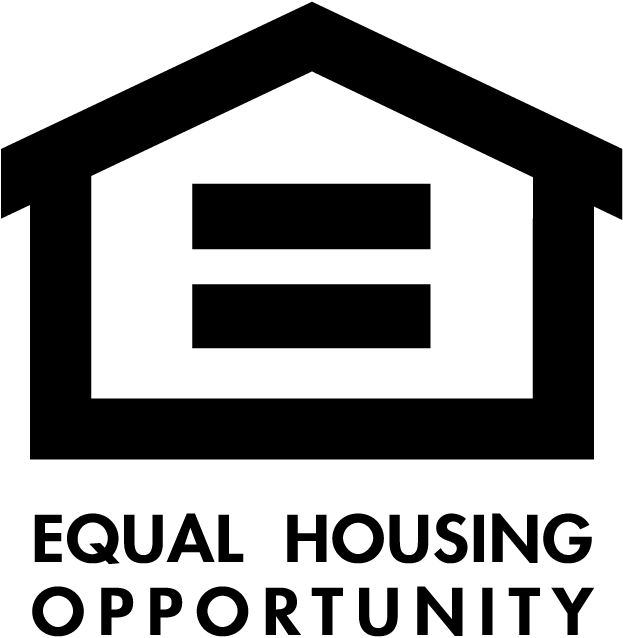 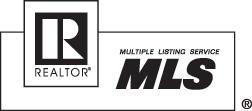 _________________________________________________________________		_______________________Applicant Signature                        							Date_________________________________________________________________		_______________________Applicant Signature                        							DateCONSENT TO OBTAIN CONSUMER REPORTS FOR TENANT SCREENING PURPOSESIn connection with, and for the duration of, my tenancy with you, I understand that you may obtain consumer reports for screening purposes that relate to my credit, employment history, criminal background, social security verification, and eviction reporting. This information will, in whole or in part, be obtained from Advantage Tenant, Inc.; telephone 855.244.2400.  I authorize, without reservation, any party, institution, or agency contacted by Advantage Tenant, or this real estate firm to furnish the above mentioned information and authorize RE/MAX Realty Group to provide a copy to the owner of my potential rental property that is obtained from Advantage Tenant, Inc.  This signature also grants RE/MAX Realty Group to obtain rental references from current and previous landlords also current and previous work history.   _____________________________________________________	_______/_______/__________	 __________-________-___________Applicant Name Middle Name is required            	Date of Birth                             Social Security Number                    Date of Birth is requested in order to obtain accurate retrieval of records.___________________________________________________________________________________________________________________________________Alias/Previous Name(s)___________________________________________________________________________ _______________________________ ________________________Current Address City                                                           State                                                       Zip Code___________________________________________________ _____________ ___________________________________________________________________Driver’s License #                      			 State                   Rental Property Applying ForRental ApplicationFor Office Use OnlyDate: _________________Agent: ________________Application Fee Paid ______________________The undersigned hereby makes application to rent: _______________________________________________________________________________________Rental ApplicationFor Office Use OnlyDate: _________________Agent: ________________Application Fee Paid ______________________The undersigned hereby makes application to rent: _______________________________________________________________________________________Rental ApplicationFor Office Use OnlyDate: _________________Agent: ________________Application Fee Paid ______________________The undersigned hereby makes application to rent: _______________________________________________________________________________________Rental ApplicationFor Office Use OnlyDate: _________________Agent: ________________Application Fee Paid ______________________The undersigned hereby makes application to rent: _______________________________________________________________________________________Rental ApplicationFor Office Use OnlyDate: _________________Agent: ________________Application Fee Paid ______________________The undersigned hereby makes application to rent: _______________________________________________________________________________________Rental ApplicationFor Office Use OnlyDate: _________________Agent: ________________Application Fee Paid ______________________The undersigned hereby makes application to rent: _______________________________________________________________________________________Rental ApplicationFor Office Use OnlyDate: _________________Agent: ________________Application Fee Paid ______________________The undersigned hereby makes application to rent: _______________________________________________________________________________________Rental ApplicationFor Office Use OnlyDate: _________________Agent: ________________Application Fee Paid ______________________The undersigned hereby makes application to rent: _______________________________________________________________________________________Rental ApplicationFor Office Use OnlyDate: _________________Agent: ________________Application Fee Paid ______________________The undersigned hereby makes application to rent: _______________________________________________________________________________________Rental ApplicationFor Office Use OnlyDate: _________________Agent: ________________Application Fee Paid ______________________The undersigned hereby makes application to rent: _______________________________________________________________________________________Rental ApplicationFor Office Use OnlyDate: _________________Agent: ________________Application Fee Paid ______________________The undersigned hereby makes application to rent: _______________________________________________________________________________________Rental ApplicationFor Office Use OnlyDate: _________________Agent: ________________Application Fee Paid ______________________The undersigned hereby makes application to rent: _______________________________________________________________________________________Please tell us about yourself.Please tell us about yourself.Please tell us about yourself.Please tell us about yourself.Please tell us about yourself.Please tell us about yourself.Please tell us about yourself.Please tell us about yourself.Please tell us about yourself.Please tell us about yourself.Please tell us about yourself.Please tell us about yourself.Applicant Name: Applicant Name: Applicant Name: Applicant Name: Applicant Name: Applicant Name: Applicant Name: Applicant Name: Applicant Name: Applicant Name: Applicant Name: Applicant Name: Date of birth:Date of birth:Date of birth:Date of birth:SSN:SSN:SSN:SSN:Phone:Phone:Phone:Phone:Driver’s License #:Driver’s License #:Driver’s License #:Driver’s License #:Driver’s License #:State:State:State:State:State:State:State:Email Address:Email Address:Email Address:Email Address:Email Address:Email Address:Cell Phone:Cell Phone:Cell Phone:Cell Phone:Cell Phone:Cell Phone:Co-Applicant Name (if married):Co-Applicant Name (if married):Co-Applicant Name (if married):Co-Applicant Name (if married):Co-Applicant Name (if married):Co-Applicant Name (if married):Co-Applicant Name (if married):Co-Applicant Name (if married):Co-Applicant Name (if married):Co-Applicant Name (if married):Co-Applicant Name (if married):Co-Applicant Name (if married):Date of birth:Date of birth:Date of birth:SSN:SSN:SSN:SSN:Phone:Phone:Phone:Phone:Phone:Driver’s License #:Driver’s License #:Driver’s License #:Driver’s License #:Driver’s License #:State:State:State:State:State:State:State:Email Address:Email Address:Email Address:Email Address:Email Address:Email Address:Cell Phone:Cell Phone:Cell Phone:Cell Phone:Cell Phone:Cell Phone:Names of all other Occupants under the age of 18 years:Names of all other Occupants under the age of 18 years:Names of all other Occupants under the age of 18 years:Names of all other Occupants under the age of 18 years:Names of all other Occupants under the age of 18 years:Names of all other Occupants under the age of 18 years:Names of all other Occupants under the age of 18 years:Names of all other Occupants under the age of 18 years:Names of all other Occupants under the age of 18 years:Names of all other Occupants under the age of 18 years:Names of all other Occupants under the age of 18 years:Names of all other Occupants under the age of 18 years:Total # of Occupants:Total # of Occupants:Total # of Occupants:Total # of Occupants:Total # of Occupants:Total # of Occupants:Total # of Occupants:Total # of Occupants:Total # of Occupants:Total # of Occupants:Total # of Occupants:Total # of Occupants:How many Pets:How many Pets:Kind of Pet/Breed/Weight/Age:Kind of Pet/Breed/Weight/Age:Kind of Pet/Breed/Weight/Age:Kind of Pet/Breed/Weight/Age:Kind of Pet/Breed/Weight/Age:Kind of Pet/Breed/Weight/Age:Kind of Pet/Breed/Weight/Age:Kind of Pet/Breed/Weight/Age:Kind of Pet/Breed/Weight/Age:Kind of Pet/Breed/Weight/Age:Please give your residence history for the past 3 year beginning with the most current.  Please give your residence history for the past 3 year beginning with the most current.  Please give your residence history for the past 3 year beginning with the most current.  Please give your residence history for the past 3 year beginning with the most current.  Please give your residence history for the past 3 year beginning with the most current.  Please give your residence history for the past 3 year beginning with the most current.  Please give your residence history for the past 3 year beginning with the most current.  Please give your residence history for the past 3 year beginning with the most current.  Please give your residence history for the past 3 year beginning with the most current.  Please give your residence history for the past 3 year beginning with the most current.  Please give your residence history for the past 3 year beginning with the most current.  Please give your residence history for the past 3 year beginning with the most current.  Current address:Current address:Current address:Current address:Current address:Current address:Current address:Current address:Current address:Current address:Current address:Current address:City:City:State:State:State:State:State:State:Zip Code:Zip Code:Zip Code:Zip Code:Own               Rent               (please circle one)Own               Rent               (please circle one)Monthly Payment or Rent:Monthly Payment or Rent:Monthly Payment or Rent:Monthly Payment or Rent:Monthly Payment or Rent:Monthly Payment or Rent:How long:How long:How long:How long:Reason for leaving:Reason for leaving:Reason for leaving:Reason for leaving:Reason for leaving:Reason for leaving:Reason for leaving:Reason for leaving:Reason for leaving:Reason for leaving:Reason for leaving:Reason for leaving:Rental Reference (Name & Phone Number):Rental Reference (Name & Phone Number):Rental Reference (Name & Phone Number):Rental Reference (Name & Phone Number):Rental Reference (Name & Phone Number):Rental Reference (Name & Phone Number):Rental Reference (Name & Phone Number):Rental Reference (Name & Phone Number):Rental Reference (Name & Phone Number):Rental Reference (Name & Phone Number):Rental Reference (Name & Phone Number):Rental Reference (Name & Phone Number):Reason for leaving:Reason for leaving:Reason for leaving:Reason for leaving:Reason for leaving:Reason for leaving:Reason for leaving:Reason for leaving:Reason for leaving:Reason for leaving:Reason for leaving:Reason for leaving:Employment HistoryMilitary: Attach a copy of latest Leave & Earnings Statement and/or Transfer Orders.  Self-Employed: Attach a copy of past year (1 year) U.S. Tax Form 1040 & Schedule C.  Hourly/Weekly Employees: Attach copies of your last two pay stubs.  Applicant(s) shall provide, if necessary, a salary key or authorization code if verification is to be obtained via an automated employment and salary verification service.                                                                                                                                                                                                          Employment HistoryMilitary: Attach a copy of latest Leave & Earnings Statement and/or Transfer Orders.  Self-Employed: Attach a copy of past year (1 year) U.S. Tax Form 1040 & Schedule C.  Hourly/Weekly Employees: Attach copies of your last two pay stubs.  Applicant(s) shall provide, if necessary, a salary key or authorization code if verification is to be obtained via an automated employment and salary verification service.                                                                                                                                                                                                          Employment HistoryMilitary: Attach a copy of latest Leave & Earnings Statement and/or Transfer Orders.  Self-Employed: Attach a copy of past year (1 year) U.S. Tax Form 1040 & Schedule C.  Hourly/Weekly Employees: Attach copies of your last two pay stubs.  Applicant(s) shall provide, if necessary, a salary key or authorization code if verification is to be obtained via an automated employment and salary verification service.                                                                                                                                                                                                          Employment HistoryMilitary: Attach a copy of latest Leave & Earnings Statement and/or Transfer Orders.  Self-Employed: Attach a copy of past year (1 year) U.S. Tax Form 1040 & Schedule C.  Hourly/Weekly Employees: Attach copies of your last two pay stubs.  Applicant(s) shall provide, if necessary, a salary key or authorization code if verification is to be obtained via an automated employment and salary verification service.                                                                                                                                                                                                          Employment HistoryMilitary: Attach a copy of latest Leave & Earnings Statement and/or Transfer Orders.  Self-Employed: Attach a copy of past year (1 year) U.S. Tax Form 1040 & Schedule C.  Hourly/Weekly Employees: Attach copies of your last two pay stubs.  Applicant(s) shall provide, if necessary, a salary key or authorization code if verification is to be obtained via an automated employment and salary verification service.                                                                                                                                                                                                          Employment HistoryMilitary: Attach a copy of latest Leave & Earnings Statement and/or Transfer Orders.  Self-Employed: Attach a copy of past year (1 year) U.S. Tax Form 1040 & Schedule C.  Hourly/Weekly Employees: Attach copies of your last two pay stubs.  Applicant(s) shall provide, if necessary, a salary key or authorization code if verification is to be obtained via an automated employment and salary verification service.                                                                                                                                                                                                          Employment HistoryMilitary: Attach a copy of latest Leave & Earnings Statement and/or Transfer Orders.  Self-Employed: Attach a copy of past year (1 year) U.S. Tax Form 1040 & Schedule C.  Hourly/Weekly Employees: Attach copies of your last two pay stubs.  Applicant(s) shall provide, if necessary, a salary key or authorization code if verification is to be obtained via an automated employment and salary verification service.                                                                                                                                                                                                          Employment HistoryMilitary: Attach a copy of latest Leave & Earnings Statement and/or Transfer Orders.  Self-Employed: Attach a copy of past year (1 year) U.S. Tax Form 1040 & Schedule C.  Hourly/Weekly Employees: Attach copies of your last two pay stubs.  Applicant(s) shall provide, if necessary, a salary key or authorization code if verification is to be obtained via an automated employment and salary verification service.                                                                                                                                                                                                          Employment HistoryMilitary: Attach a copy of latest Leave & Earnings Statement and/or Transfer Orders.  Self-Employed: Attach a copy of past year (1 year) U.S. Tax Form 1040 & Schedule C.  Hourly/Weekly Employees: Attach copies of your last two pay stubs.  Applicant(s) shall provide, if necessary, a salary key or authorization code if verification is to be obtained via an automated employment and salary verification service.                                                                                                                                                                                                          Employment HistoryMilitary: Attach a copy of latest Leave & Earnings Statement and/or Transfer Orders.  Self-Employed: Attach a copy of past year (1 year) U.S. Tax Form 1040 & Schedule C.  Hourly/Weekly Employees: Attach copies of your last two pay stubs.  Applicant(s) shall provide, if necessary, a salary key or authorization code if verification is to be obtained via an automated employment and salary verification service.                                                                                                                                                                                                          Employment HistoryMilitary: Attach a copy of latest Leave & Earnings Statement and/or Transfer Orders.  Self-Employed: Attach a copy of past year (1 year) U.S. Tax Form 1040 & Schedule C.  Hourly/Weekly Employees: Attach copies of your last two pay stubs.  Applicant(s) shall provide, if necessary, a salary key or authorization code if verification is to be obtained via an automated employment and salary verification service.                                                                                                                                                                                                          Employment HistoryMilitary: Attach a copy of latest Leave & Earnings Statement and/or Transfer Orders.  Self-Employed: Attach a copy of past year (1 year) U.S. Tax Form 1040 & Schedule C.  Hourly/Weekly Employees: Attach copies of your last two pay stubs.  Applicant(s) shall provide, if necessary, a salary key or authorization code if verification is to be obtained via an automated employment and salary verification service.                                                                                                                                                                                                          Current Employment Status:     □ Employed Full-Time              □ Employed Part-Time              □ Student              □Retired              □ Not EmployedCurrent Employment Status:     □ Employed Full-Time              □ Employed Part-Time              □ Student              □Retired              □ Not EmployedCurrent Employment Status:     □ Employed Full-Time              □ Employed Part-Time              □ Student              □Retired              □ Not EmployedCurrent Employment Status:     □ Employed Full-Time              □ Employed Part-Time              □ Student              □Retired              □ Not EmployedCurrent Employment Status:     □ Employed Full-Time              □ Employed Part-Time              □ Student              □Retired              □ Not EmployedCurrent Employment Status:     □ Employed Full-Time              □ Employed Part-Time              □ Student              □Retired              □ Not EmployedCurrent Employment Status:     □ Employed Full-Time              □ Employed Part-Time              □ Student              □Retired              □ Not EmployedCurrent Employment Status:     □ Employed Full-Time              □ Employed Part-Time              □ Student              □Retired              □ Not EmployedCurrent Employment Status:     □ Employed Full-Time              □ Employed Part-Time              □ Student              □Retired              □ Not EmployedCurrent Employment Status:     □ Employed Full-Time              □ Employed Part-Time              □ Student              □Retired              □ Not EmployedCurrent Employment Status:     □ Employed Full-Time              □ Employed Part-Time              □ Student              □Retired              □ Not EmployedCurrent Employment Status:     □ Employed Full-Time              □ Employed Part-Time              □ Student              □Retired              □ Not EmployedPresent Employer:Present Employer:Present Employer:Present Employer:Present Employer:Present Employer:Present Employer:Present Employer:Present Employer:Present Employer:Present Employer:Present Employer:Employer Address:Employer Address:Employer Address:Employer Address:Employer Address:Employer Address:Employer Address:Employer Address:Employer Address:Employer Address:How Long:  How Long:  Supervisor:Supervisor:Supervisor:Supervisor:Supervisor:Supervisor:Supervisor:Supervisor:Supervisor:Supervisor:Supervisor:Supervisor:Phone:Phone:E-Mail:E-Mail:E-Mail:E-Mail:E-Mail:E-Mail:E-Mail:E-Mail:E-Mail:E-Mail:Position:Position:Position:Gross Monthly Salary: $Gross Monthly Salary: $Gross Monthly Salary: $Gross Monthly Salary: $Other Monthly Income: $Other Monthly Income: $Other Monthly Income: $Other Monthly Income: $Other Monthly Income: $If there are other sources of income you would like us to consider, please list income, source and person who we could contact for confirmation.  You do NOT have to reveal alimony, child support or retirement income unless you want u to consider the income to qualify for this rental.Amount $_______________ per _______________ Source _________________________________________ Phone # _______________________If there are other sources of income you would like us to consider, please list income, source and person who we could contact for confirmation.  You do NOT have to reveal alimony, child support or retirement income unless you want u to consider the income to qualify for this rental.Amount $_______________ per _______________ Source _________________________________________ Phone # _______________________If there are other sources of income you would like us to consider, please list income, source and person who we could contact for confirmation.  You do NOT have to reveal alimony, child support or retirement income unless you want u to consider the income to qualify for this rental.Amount $_______________ per _______________ Source _________________________________________ Phone # _______________________If there are other sources of income you would like us to consider, please list income, source and person who we could contact for confirmation.  You do NOT have to reveal alimony, child support or retirement income unless you want u to consider the income to qualify for this rental.Amount $_______________ per _______________ Source _________________________________________ Phone # _______________________If there are other sources of income you would like us to consider, please list income, source and person who we could contact for confirmation.  You do NOT have to reveal alimony, child support or retirement income unless you want u to consider the income to qualify for this rental.Amount $_______________ per _______________ Source _________________________________________ Phone # _______________________If there are other sources of income you would like us to consider, please list income, source and person who we could contact for confirmation.  You do NOT have to reveal alimony, child support or retirement income unless you want u to consider the income to qualify for this rental.Amount $_______________ per _______________ Source _________________________________________ Phone # _______________________If there are other sources of income you would like us to consider, please list income, source and person who we could contact for confirmation.  You do NOT have to reveal alimony, child support or retirement income unless you want u to consider the income to qualify for this rental.Amount $_______________ per _______________ Source _________________________________________ Phone # _______________________If there are other sources of income you would like us to consider, please list income, source and person who we could contact for confirmation.  You do NOT have to reveal alimony, child support or retirement income unless you want u to consider the income to qualify for this rental.Amount $_______________ per _______________ Source _________________________________________ Phone # _______________________If there are other sources of income you would like us to consider, please list income, source and person who we could contact for confirmation.  You do NOT have to reveal alimony, child support or retirement income unless you want u to consider the income to qualify for this rental.Amount $_______________ per _______________ Source _________________________________________ Phone # _______________________If there are other sources of income you would like us to consider, please list income, source and person who we could contact for confirmation.  You do NOT have to reveal alimony, child support or retirement income unless you want u to consider the income to qualify for this rental.Amount $_______________ per _______________ Source _________________________________________ Phone # _______________________If there are other sources of income you would like us to consider, please list income, source and person who we could contact for confirmation.  You do NOT have to reveal alimony, child support or retirement income unless you want u to consider the income to qualify for this rental.Amount $_______________ per _______________ Source _________________________________________ Phone # _______________________If there are other sources of income you would like us to consider, please list income, source and person who we could contact for confirmation.  You do NOT have to reveal alimony, child support or retirement income unless you want u to consider the income to qualify for this rental.Amount $_______________ per _______________ Source _________________________________________ Phone # _______________________Co-applicant Employment InformationCo-applicant Employment InformationCo-applicant Employment InformationCo-applicant Employment InformationCo-applicant Employment InformationCo-applicant Employment InformationCo-applicant Employment InformationCo-applicant Employment InformationCo-applicant Employment InformationCo-applicant Employment InformationCo-applicant Employment InformationCo-applicant Employment InformationCurrent Employment Status:     □ Employed Full-Time              □ Employed Part-Time              □ Student              □Retired              □ Not EmployedCurrent Employment Status:     □ Employed Full-Time              □ Employed Part-Time              □ Student              □Retired              □ Not EmployedCurrent Employment Status:     □ Employed Full-Time              □ Employed Part-Time              □ Student              □Retired              □ Not EmployedCurrent Employment Status:     □ Employed Full-Time              □ Employed Part-Time              □ Student              □Retired              □ Not EmployedCurrent Employment Status:     □ Employed Full-Time              □ Employed Part-Time              □ Student              □Retired              □ Not EmployedCurrent Employment Status:     □ Employed Full-Time              □ Employed Part-Time              □ Student              □Retired              □ Not EmployedCurrent Employment Status:     □ Employed Full-Time              □ Employed Part-Time              □ Student              □Retired              □ Not EmployedCurrent Employment Status:     □ Employed Full-Time              □ Employed Part-Time              □ Student              □Retired              □ Not EmployedCurrent Employment Status:     □ Employed Full-Time              □ Employed Part-Time              □ Student              □Retired              □ Not EmployedCurrent Employment Status:     □ Employed Full-Time              □ Employed Part-Time              □ Student              □Retired              □ Not EmployedCurrent Employment Status:     □ Employed Full-Time              □ Employed Part-Time              □ Student              □Retired              □ Not EmployedCurrent Employment Status:     □ Employed Full-Time              □ Employed Part-Time              □ Student              □Retired              □ Not EmployedPresent Employer:Present Employer:Present Employer:Present Employer:Present Employer:Present Employer:Present Employer:Present Employer:Present Employer:Present Employer:Present Employer:Present Employer:Employer Address:Employer Address:Employer Address:Employer Address:Employer Address:Employer Address:Employer Address:Employer Address:Employer Address:Employer Address:How Long:  How Long:  Supervisor:Supervisor:Supervisor:Supervisor:Supervisor:Supervisor:Supervisor:Supervisor:Supervisor:Supervisor:Supervisor:Supervisor:Phone:Phone:Phone:Phone:E-Mail:E-Mail:E-Mail:E-Mail:E-Mail:E-Mail:E-Mail:E-Mail:Position:Position:Position:Position:Gross Monthly Salary: $Gross Monthly Salary: $Gross Monthly Salary: $Gross Monthly Salary: $Other Monthly Income: $Other Monthly Income: $Other Monthly Income: $Other Monthly Income: $If there are other sources of income you would like us to consider, please list income, source and person who we could contact for confirmation.  You do NOT have to reveal alimony, child support or retirement income unless you want us to consider the income to qualify for this rental.Amount $_______________ per _______________ Source _________________________________________ Phone # _______________________If there are other sources of income you would like us to consider, please list income, source and person who we could contact for confirmation.  You do NOT have to reveal alimony, child support or retirement income unless you want us to consider the income to qualify for this rental.Amount $_______________ per _______________ Source _________________________________________ Phone # _______________________If there are other sources of income you would like us to consider, please list income, source and person who we could contact for confirmation.  You do NOT have to reveal alimony, child support or retirement income unless you want us to consider the income to qualify for this rental.Amount $_______________ per _______________ Source _________________________________________ Phone # _______________________If there are other sources of income you would like us to consider, please list income, source and person who we could contact for confirmation.  You do NOT have to reveal alimony, child support or retirement income unless you want us to consider the income to qualify for this rental.Amount $_______________ per _______________ Source _________________________________________ Phone # _______________________If there are other sources of income you would like us to consider, please list income, source and person who we could contact for confirmation.  You do NOT have to reveal alimony, child support or retirement income unless you want us to consider the income to qualify for this rental.Amount $_______________ per _______________ Source _________________________________________ Phone # _______________________If there are other sources of income you would like us to consider, please list income, source and person who we could contact for confirmation.  You do NOT have to reveal alimony, child support or retirement income unless you want us to consider the income to qualify for this rental.Amount $_______________ per _______________ Source _________________________________________ Phone # _______________________If there are other sources of income you would like us to consider, please list income, source and person who we could contact for confirmation.  You do NOT have to reveal alimony, child support or retirement income unless you want us to consider the income to qualify for this rental.Amount $_______________ per _______________ Source _________________________________________ Phone # _______________________If there are other sources of income you would like us to consider, please list income, source and person who we could contact for confirmation.  You do NOT have to reveal alimony, child support or retirement income unless you want us to consider the income to qualify for this rental.Amount $_______________ per _______________ Source _________________________________________ Phone # _______________________If there are other sources of income you would like us to consider, please list income, source and person who we could contact for confirmation.  You do NOT have to reveal alimony, child support or retirement income unless you want us to consider the income to qualify for this rental.Amount $_______________ per _______________ Source _________________________________________ Phone # _______________________If there are other sources of income you would like us to consider, please list income, source and person who we could contact for confirmation.  You do NOT have to reveal alimony, child support or retirement income unless you want us to consider the income to qualify for this rental.Amount $_______________ per _______________ Source _________________________________________ Phone # _______________________If there are other sources of income you would like us to consider, please list income, source and person who we could contact for confirmation.  You do NOT have to reveal alimony, child support or retirement income unless you want us to consider the income to qualify for this rental.Amount $_______________ per _______________ Source _________________________________________ Phone # _______________________If there are other sources of income you would like us to consider, please list income, source and person who we could contact for confirmation.  You do NOT have to reveal alimony, child support or retirement income unless you want us to consider the income to qualify for this rental.Amount $_______________ per _______________ Source _________________________________________ Phone # _______________________Financial HistoryFinancial HistoryFinancial HistoryFinancial HistoryFinancial HistoryFinancial HistoryFinancial HistoryFinancial HistoryFinancial HistoryFinancial HistoryFinancial HistoryFinancial HistoryYour Bank(s):Your Bank(s):Your Bank(s):City / State / Branch & Account # / TypeCity / State / Branch & Account # / TypeCity / State / Branch & Account # / TypeCity / State / Branch & Account # / TypePhone:Phone:Phone:Phone:Phone:1.1.1.2.2.2.3.3.3.Your Credit References:Your Credit References:Your Credit References:City / State / Type / Account # City / State / Type / Account # City / State / Type / Account # City / State / Type / Account # Phone:Phone:Phone:Phone:Phone:1.1.1.2.2.2.3.3.3.Have you or Co-Applicant(s) ever:Been sued for non-payment of rent?                        □ YES     □ NOBeen convicted or had your lease terminated?     □ YES     □ NOBeen sued for damage to a rental property?          □ YES     □ NOBroken a rental agreement or lease?                        □ YES     □ NODeclared Bankruptcy?                                                  □ YES     □ NO     If yes, how long ago were you discharged?Have you or Co-Applicant(s) ever:Been sued for non-payment of rent?                        □ YES     □ NOBeen convicted or had your lease terminated?     □ YES     □ NOBeen sued for damage to a rental property?          □ YES     □ NOBroken a rental agreement or lease?                        □ YES     □ NODeclared Bankruptcy?                                                  □ YES     □ NO     If yes, how long ago were you discharged?Have you or Co-Applicant(s) ever:Been sued for non-payment of rent?                        □ YES     □ NOBeen convicted or had your lease terminated?     □ YES     □ NOBeen sued for damage to a rental property?          □ YES     □ NOBroken a rental agreement or lease?                        □ YES     □ NODeclared Bankruptcy?                                                  □ YES     □ NO     If yes, how long ago were you discharged?Have you or Co-Applicant(s) ever:Been sued for non-payment of rent?                        □ YES     □ NOBeen convicted or had your lease terminated?     □ YES     □ NOBeen sued for damage to a rental property?          □ YES     □ NOBroken a rental agreement or lease?                        □ YES     □ NODeclared Bankruptcy?                                                  □ YES     □ NO     If yes, how long ago were you discharged?Have you or Co-Applicant(s) ever:Been sued for non-payment of rent?                        □ YES     □ NOBeen convicted or had your lease terminated?     □ YES     □ NOBeen sued for damage to a rental property?          □ YES     □ NOBroken a rental agreement or lease?                        □ YES     □ NODeclared Bankruptcy?                                                  □ YES     □ NO     If yes, how long ago were you discharged?Have you or Co-Applicant(s) ever:Been sued for non-payment of rent?                        □ YES     □ NOBeen convicted or had your lease terminated?     □ YES     □ NOBeen sued for damage to a rental property?          □ YES     □ NOBroken a rental agreement or lease?                        □ YES     □ NODeclared Bankruptcy?                                                  □ YES     □ NO     If yes, how long ago were you discharged?Have you or Co-Applicant(s) ever:Been sued for non-payment of rent?                        □ YES     □ NOBeen convicted or had your lease terminated?     □ YES     □ NOBeen sued for damage to a rental property?          □ YES     □ NOBroken a rental agreement or lease?                        □ YES     □ NODeclared Bankruptcy?                                                  □ YES     □ NO     If yes, how long ago were you discharged?Have you or Co-Applicant(s) ever:Been sued for non-payment of rent?                        □ YES     □ NOBeen convicted or had your lease terminated?     □ YES     □ NOBeen sued for damage to a rental property?          □ YES     □ NOBroken a rental agreement or lease?                        □ YES     □ NODeclared Bankruptcy?                                                  □ YES     □ NO     If yes, how long ago were you discharged?Have you or Co-Applicant(s) ever:Been sued for non-payment of rent?                        □ YES     □ NOBeen convicted or had your lease terminated?     □ YES     □ NOBeen sued for damage to a rental property?          □ YES     □ NOBroken a rental agreement or lease?                        □ YES     □ NODeclared Bankruptcy?                                                  □ YES     □ NO     If yes, how long ago were you discharged?Have you or Co-Applicant(s) ever:Been sued for non-payment of rent?                        □ YES     □ NOBeen convicted or had your lease terminated?     □ YES     □ NOBeen sued for damage to a rental property?          □ YES     □ NOBroken a rental agreement or lease?                        □ YES     □ NODeclared Bankruptcy?                                                  □ YES     □ NO     If yes, how long ago were you discharged?Have you or Co-Applicant(s) ever:Been sued for non-payment of rent?                        □ YES     □ NOBeen convicted or had your lease terminated?     □ YES     □ NOBeen sued for damage to a rental property?          □ YES     □ NOBroken a rental agreement or lease?                        □ YES     □ NODeclared Bankruptcy?                                                  □ YES     □ NO     If yes, how long ago were you discharged?Have you or Co-Applicant(s) ever:Been sued for non-payment of rent?                        □ YES     □ NOBeen convicted or had your lease terminated?     □ YES     □ NOBeen sued for damage to a rental property?          □ YES     □ NOBroken a rental agreement or lease?                        □ YES     □ NODeclared Bankruptcy?                                                  □ YES     □ NO     If yes, how long ago were you discharged?Additional InformationNumber & descriptions of automobiles, motorcycles, vans, trucks, trailers, campers, RV’s, boats, commercial vehicles, etc.Additional InformationNumber & descriptions of automobiles, motorcycles, vans, trucks, trailers, campers, RV’s, boats, commercial vehicles, etc.Additional InformationNumber & descriptions of automobiles, motorcycles, vans, trucks, trailers, campers, RV’s, boats, commercial vehicles, etc.Additional InformationNumber & descriptions of automobiles, motorcycles, vans, trucks, trailers, campers, RV’s, boats, commercial vehicles, etc.Additional InformationNumber & descriptions of automobiles, motorcycles, vans, trucks, trailers, campers, RV’s, boats, commercial vehicles, etc.Additional InformationNumber & descriptions of automobiles, motorcycles, vans, trucks, trailers, campers, RV’s, boats, commercial vehicles, etc.Additional InformationNumber & descriptions of automobiles, motorcycles, vans, trucks, trailers, campers, RV’s, boats, commercial vehicles, etc.Additional InformationNumber & descriptions of automobiles, motorcycles, vans, trucks, trailers, campers, RV’s, boats, commercial vehicles, etc.Additional InformationNumber & descriptions of automobiles, motorcycles, vans, trucks, trailers, campers, RV’s, boats, commercial vehicles, etc.Additional InformationNumber & descriptions of automobiles, motorcycles, vans, trucks, trailers, campers, RV’s, boats, commercial vehicles, etc.Additional InformationNumber & descriptions of automobiles, motorcycles, vans, trucks, trailers, campers, RV’s, boats, commercial vehicles, etc.Additional InformationNumber & descriptions of automobiles, motorcycles, vans, trucks, trailers, campers, RV’s, boats, commercial vehicles, etc.Make/ModelYearYearYearYearColorColorColorColorTag # / StateTag # / StateTag # / StateOther vehicles (motorcycles, trailer, camper, boat, etc):Other vehicles (motorcycles, trailer, camper, boat, etc):Other vehicles (motorcycles, trailer, camper, boat, etc):Other vehicles (motorcycles, trailer, camper, boat, etc):Other vehicles (motorcycles, trailer, camper, boat, etc):Other vehicles (motorcycles, trailer, camper, boat, etc):Other vehicles (motorcycles, trailer, camper, boat, etc):Other vehicles (motorcycles, trailer, camper, boat, etc):Other vehicles (motorcycles, trailer, camper, boat, etc):Other vehicles (motorcycles, trailer, camper, boat, etc):Other vehicles (motorcycles, trailer, camper, boat, etc):Other vehicles (motorcycles, trailer, camper, boat, etc):Emergency ContactEmergency ContactEmergency ContactEmergency ContactEmergency ContactEmergency ContactEmergency ContactEmergency ContactEmergency ContactEmergency ContactEmergency ContactEmergency ContactName of a person not residing with you:Name of a person not residing with you:Name of a person not residing with you:Name of a person not residing with you:Name of a person not residing with you:Name of a person not residing with you:Name of a person not residing with you:Name of a person not residing with you:Name of a person not residing with you:Name of a person not residing with you:Name of a person not residing with you:Name of a person not residing with you:Address:SAddress:SAddress:SAddress:SAddress:SAddress:SAddress:SAddress:SAddress:SAddress:SAddress:SAddress:SCity:City:City:City:City:State:State:State:State:Zip Code:Zip Code:Zip Code:Phone:Phone:Phone:Phone:Phone:Relationship:Relationship:Relationship:Relationship:Relationship:Relationship:Relationship:ReferencesReferencesReferencesReferencesReferencesReferencesReferencesReferencesReferencesReferencesReferencesReferencesName:Name:Name:Address:Address:Address:Address:Phone:Phone:Phone:Phone:Phone:1.1.1.2.2.2.3.3.3.I authorize the verification of the information provided on this form as to my credit and employment.  I have received a copy of this application.I authorize the verification of the information provided on this form as to my credit and employment.  I have received a copy of this application.I authorize the verification of the information provided on this form as to my credit and employment.  I have received a copy of this application.I authorize the verification of the information provided on this form as to my credit and employment.  I have received a copy of this application.I authorize the verification of the information provided on this form as to my credit and employment.  I have received a copy of this application.I authorize the verification of the information provided on this form as to my credit and employment.  I have received a copy of this application.I authorize the verification of the information provided on this form as to my credit and employment.  I have received a copy of this application.I authorize the verification of the information provided on this form as to my credit and employment.  I have received a copy of this application.I authorize the verification of the information provided on this form as to my credit and employment.  I have received a copy of this application.I authorize the verification of the information provided on this form as to my credit and employment.  I have received a copy of this application.I authorize the verification of the information provided on this form as to my credit and employment.  I have received a copy of this application.I authorize the verification of the information provided on this form as to my credit and employment.  I have received a copy of this application.Signature of Applicant:Signature of Applicant:Signature of Applicant:Signature of Applicant:Signature of Applicant:Signature of Applicant:Signature of Applicant:Signature of Applicant:Signature of Applicant:Signature of Applicant:Signature of Applicant:Date:Signature of Co-Applicant:Signature of Co-Applicant:Signature of Co-Applicant:Signature of Co-Applicant:Signature of Co-Applicant:Signature of Co-Applicant:Signature of Co-Applicant:Signature of Co-Applicant:Signature of Co-Applicant:Signature of Co-Applicant:Signature of Co-Applicant:Date:Signature of Co-Applicant:Signature of Co-Applicant:Signature of Co-Applicant:Signature of Co-Applicant:Signature of Co-Applicant:Signature of Co-Applicant:Signature of Co-Applicant:Signature of Co-Applicant:Signature of Co-Applicant:Signature of Co-Applicant:Signature of Co-Applicant:Date:Signature of Co-Applicant:Signature of Co-Applicant:Signature of Co-Applicant:Signature of Co-Applicant:Signature of Co-Applicant:Signature of Co-Applicant:Signature of Co-Applicant:Signature of Co-Applicant:Signature of Co-Applicant:Signature of Co-Applicant:Signature of Co-Applicant:Date: